Honors Precalculus 						Name: ______________________Average Rate of Change Investigation			Date: ___________ Block: ______Use desmos.com/calculator as a graphing utility for the following investigation. Type your responses to the following questions. For all prompts, provide detailed responses. Type your answers and submit electronically via email or print and turn in. Feel free to include screenshots of the graphs you are examining in desmos, if that supports your explanation. These questions are available as a Word document on my website, so you can download and add your responses if desired. Note: In your responses, don’t exclusively use language the “derivative.” Yes, we are examining the derivative, but lets explain what the points, graphs and function represent in terms of the situation proposed. For example, don’t say “ is the derivative.” Say, “ is a function that for every value of , the time in seconds,…”.  When an object falls from a resting start, the distance (in feet) it has fallen in  seconds after being released is given by the function  (assuming no air resistance). 1. Graph the function . What does 1.5 represent? What does any point on the graph represent? For example, what does  represent? What question would the graph of  answer? 2. Graph the function . What does the 1.5 represent? What does any point on the graph represent? How is  different from ? 3. Graph the function , and add  as a slider. Once  is a slider, click settings (this button: 	 and change the range of values so , step: 0.1.  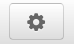 Examine  for a few values of . Record your observations here. Please use specific values of  in your explanations and be sure to use values at each extreme and one in the middle. 4. Expand and simplify the expression  to explain why the graph of  is always a straight line, regardless of the value of . What effect does  have on the average rate of change function? Explain the effect of  in terms of the situation. 5. Graph the function . What does any point on the graph represent? Use the graph of  to explain how the objects average speed changes over time. 